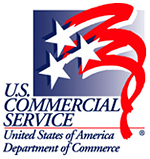 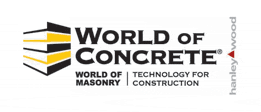 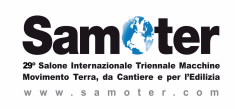 Missione tecnologico-commerciale a Las Vegas in occasione diWorld of Concrete 2012Las Vegas, 23 – 30 gennaio 2012Operativo aereo da Milano*AMERICAN AIRLINES/partner BRITISH AIRWAYSBA 577 				23JAN 		MALPENSA-LONDRA LHR 		 1340  1440 AA6182   /BA 275 		23JAN 		LONDON LHR-LAS VEGAS 		 1540  1820 AA6181   /BA 274 		29JAN 		LAS VEGAS-LONDON LHR 		 2020  1405 #1BA 580 		 		30JAN 		LONDRA LHR-MALPENSA 		 1645  1945 *L’operativo aereo finale verrà personalizzato ed ottimizzato sulla  base della città d’origine di ogni singolo partecipante.Pernottamenti:23 – 29 GENNAIO	HILTON GRAND VACATIONS CLUB ON THE STRIP**** o simil.	6 nottiProgramma giorno per giorno:Lunedi’ 23 gennaio – Italia/Las VegasPartenza dall’Italia in mattinata con volo di linea dall’aeroporto prescelto. All’arrivo a Las Vegas, trasferimento all’hotel in bus privato e sistemazione nelle camere riservateMartedi’ 24  Mercoledì 25 e Giovedì 26 gennaio – Las VegasGiornate a disposizione per la visita alla mostra World of Concrete 2012 ed eventuale partecipazione alle conferenze e seminari, nonche’ ad incontri “business to business” con aziende americaneVenerdì 27 gennaio – Las VegasVisita tecnica alla Hoover Dam, (Diga Hoover), situata a 30 Km da Las Vegas ed una delle maggiori strutture in calcestruzzo d’AmericaSabato 28 gennaio – Las VegasGiornata libera a disposizioneDomenica 29 gennaio – Las Vegas/ItaliaTrasferimento in aeroporto in bus privato e partenza per l’ItaliaLunedì 30 gennaio – ItaliaArrivo all’aeroporto  presceltoQuota di partecipazione MIN 15 PARTECIPANTI con voli British Airlines:Quota indicativa per persona in camera Doppia				€	 1.890,00 Supplemento in camera Singola						€	    385,00 La quota di partecipazione comprende:Il tratto aereo Italia-Londra-Las Vegas-Londra-Italia con voli di linea American Airlines o partner British Airways  classe Economy, tariffa di gruppo, le tasse d’imbarco e l’adeguamento carburante oggi vigenti, l’assicurazione medico/bagaglio di base N. 6 pernottamenti in camera doppia/singola nell’hotel indicato o di uguale categoria con trattamento di solo pernottamento per l’intera durata del soggiorno, le tasse e servizio negli hotel Il trasferimento in minibus privato da/per l’aeroporto di Las Vegas Visita tecnica alla Hoover Dam, (Diga Hoover), situata nei pressi di Las Vegas ed una delle maggiori strutture in calcestruzzo d’America in bus privato Ingresso alla fiera World of Concrete Incontri B2B con aziende americane in fieraLa quota non comprende:I pasti, le bevande, le mance, ogni extra di carattere personale e tutto quanto non indicato sotto la voce ‘la quota comprende’.SCHEDA TECNICA:Le quote indicate si intendono per persona e sono state calcolate sulla base delle tariffe aeree, dei costi, dei cambi e delle tasse oggi vigenti; eventuali variazioni nelle tariffe, costi, cambi prima della partenza dall’Italia determineranno l’aggiornamento delle quote in proporzione.  Orari e voli sono soggetti a riconferma.  Sia i voli che le camere potranno essere bloccati solo su base impegnativa.L’agenzia di viaggi Ventoteso e’ a disposizione per eventuali personalizzazioni o estensioni del programma.CONFERMA DI PARTECIPAZIONE AL VIAGGIOCompilare una scheda per ogni partecipanteAZIENDA: …………………………………………………..…………………………………………………………….NOME:………………………………………..  COGNOME: ………………………………………………………….FUNZIONE AZIENDALE: …………………………………..…………………………………………………………….INDIRIZZO: …………………………………………………..…………………………………………………………………………………………………………………………………………………………………………………….........CAP: ……………………… CITTA’: ………….……………………………………………………………………......TEL: …………………………………………......   FAX: …………………………………………………………….....CELL: ……………………………………………. E-MAIL: ……………………………………………………………..INDICAZIONI DI VIAGGIO E SOGGIORNOVOLO AEREO CON ORIGINE DA …………………………………………………………………………………..
CLASSE PRENOTAZIONE VOLO:	ECONOMY        					BUSINESSSISTEMAZIONE ALBERGHIERA: 		CAMERA SINGOLA		
SISTEMAZIONE ALBERGHIERA: 		CAMERA DOPPIA	
ACCOMPAGNATORE…………………………………………………………………………………………………CAMERA NON FUMATORI	             CAMERA FUMATORI VARIAZIONI RICHIESTE SULLE DATE DEL VIAGGIO ……………………………………………………………….DATA: …………………………                    TIMBRO E FIRMA: ………………………………………………………DA COMPILARE ED INVIARE ENTRO IL 5 DICEMBRE A:VENTOTESO DI AURA SRL – VIA TERTULLIANO 37 – 20137 MILANO MITEL. 02 5405 0229	fax 02 3655 7103     ATT.NE ELENA COSTA – MOB. 347 073 6823e-mail: elena.costa@auraeventi.itOrganizzazione tecnica del viaggio a cura del Tour Operator Ventoteso di Aura, Milano